Your recent request for information is replicated below, together with our response.Could you please supply details of all crimes since 2000, which were originally recorded as murder, but later reclassified as either "no crime" or a different crime.Where possible, please provide details of:The year of the incidentThe sex of the deceasedA brief description of the crime/incidentWhat the murder was later reclassified asWhy the crime was reclassifiedThe name of the deceasedThe age of the deceasedIn terms of crimes which were originally recorded as Murder but later reclassified as a ‘different crime’ I regret to inform you that I am unable to provide you with this information, as it would prove too costly to do so within the context of the fee regulations.  As you may be aware the current cost threshold is £600 and I estimate that it would cost well in excess of this amount to process your request. As such, and in terms of Section 16(4) of the Freedom of Information (Scotland) Act 2002 where Section 12(1) of the Act (Excessive Cost of Compliance) has been applied, this represents a refusal notice for the information sought.By way of explanation, the crime recording systems used by Police Scotland have no facility whereby this level of detail can be easily extracted. The only way to establish whether an offence had been re-classified from its original recording of Murder, would be to carry out case by case assessment of all potentially relevant reports. This would involve individually examining thousands of reports and documentation for the time period requested which is an exercise that I estimate would far exceed the cost limit set out in the Fees Regulations.Similarly, whilst ‘No Crime’ records can be identified, they cover a variety of different scenarios over and above reports of a crime whereby it was established that no crime had taken place.Examples include duplicate reports, reports recorded in error, reports recorded on the crime system for one area though to be the locus but thereafter re-recorded on another, reports closed and then re-recorded under a different crime classification etc  If you require any further assistance please contact us quoting the reference above.You can request a review of this response within the next 40 working days by email or by letter (Information Management - FOI, Police Scotland, Clyde Gateway, 2 French Street, Dalmarnock, G40 4EH).  Requests must include the reason for your dissatisfaction.If you remain dissatisfied following our review response, you can appeal to the Office of the Scottish Information Commissioner (OSIC) within 6 months - online, by email or by letter (OSIC, Kinburn Castle, Doubledykes Road, St Andrews, KY16 9DS).Following an OSIC appeal, you can appeal to the Court of Session on a point of law only. This response will be added to our Disclosure Log in seven days' time.Every effort has been taken to ensure our response is as accessible as possible. If you require this response to be provided in an alternative format, please let us know.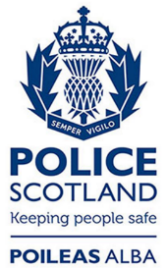 Freedom of Information ResponseOur reference:  FOI 23-2464Responded to:  24th October 2023